Фотоотчет праздника «Пока мы еще не в строю»для детей первой группы раннего возрастаМАДОУ «Детский сад № 14»(корпус 2) от 21.02.2020Цель: Дать первоначальное представление о празднике «Дне защитника Отечества», создать хорошее настроение.Задачи: Воспитывать любовь к РодинеРасширить кругозор детей и развивать эмоциональную сферуВоспитывать у детей желание принимать участие в празднике, радоваться самим и радовать другихПознакомить с музыкальными произведениями, посвященными  Российской АрмииДействующие лица:Морячка–Т.А.Клёнова, Солдат–О.В. Русинова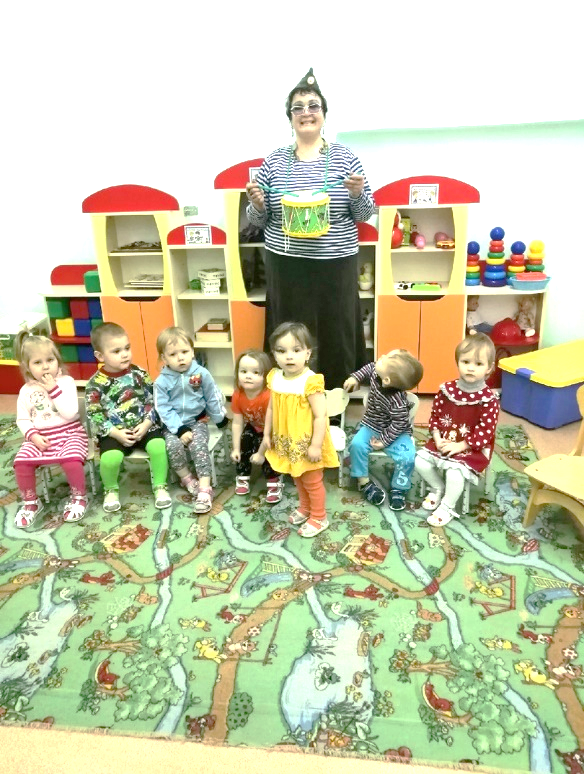 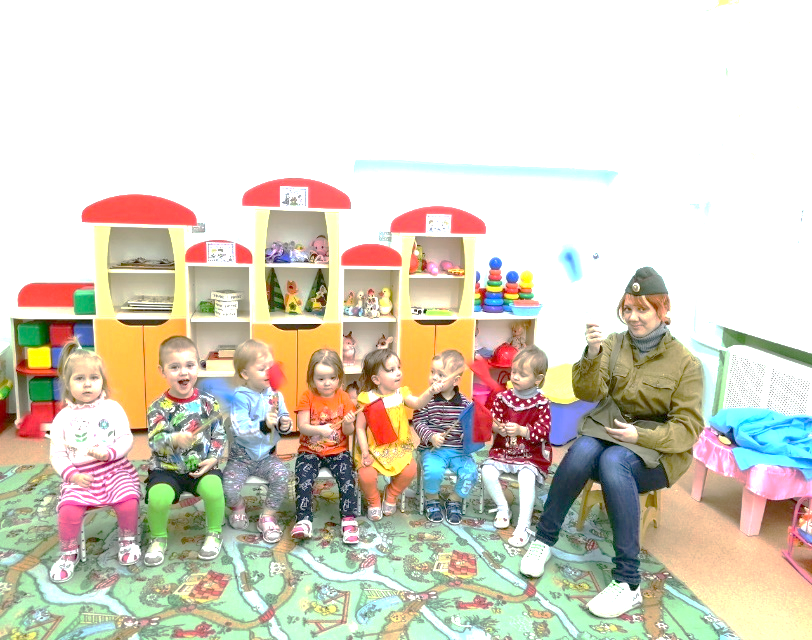 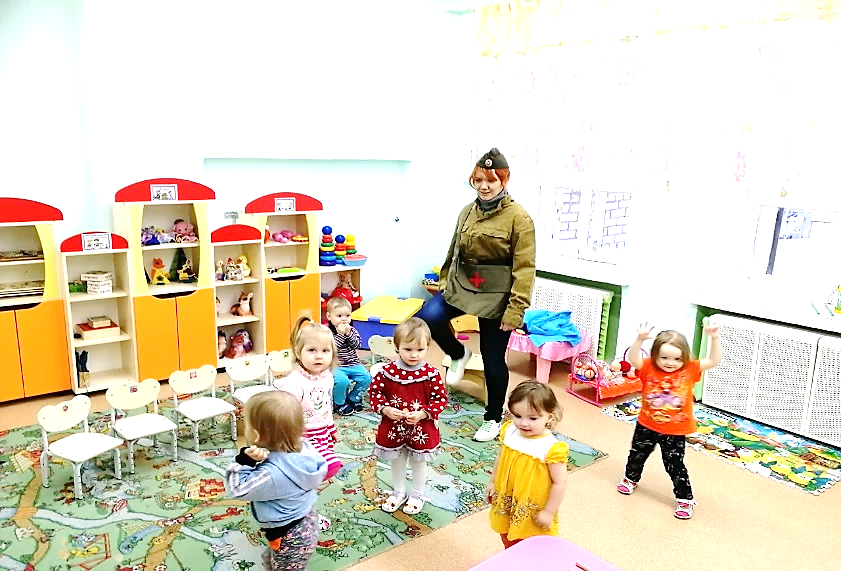 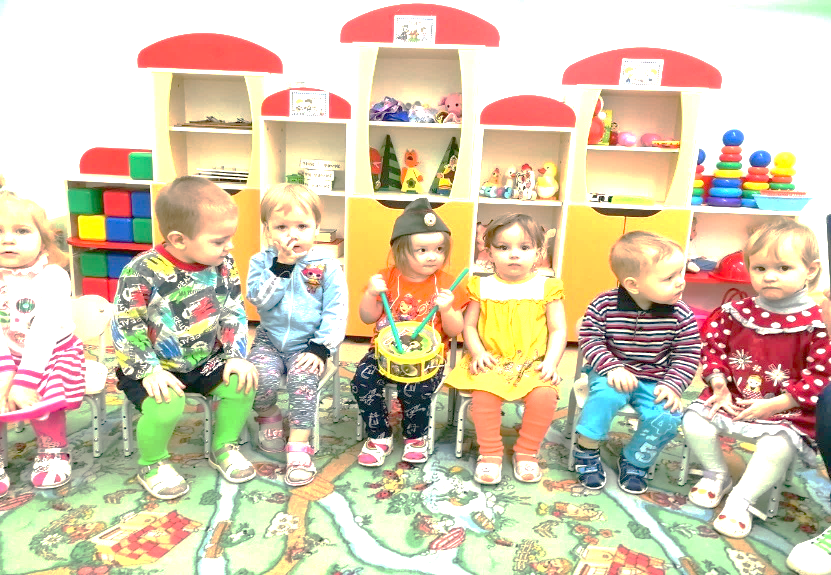 